Antes de empezar no olvides: Ver los videos dos o tres veces antes de empezar la actividad.Leer dos o tres veces la lectura antes de hacer los ejercicios de comprensión.Poner el caminito y después la fecha y el número de la actividad de color rojo con bolígrafo ( sin tachones)Copiar la actividad con bicolor azul.Haz las actividades en un tiempo y si tienes que descansar entre áreas descansa unos minutos.Fíjate bien y no tengas faltas de ortografía.Antes de empezar no olvides: Ver los videos dos o tres veces antes de empezar la actividad.Leer dos o tres veces la lectura antes de hacer los ejercicios de comprensión.Poner el caminito y después la fecha y el número de la actividad de color rojo con bolígrafo ( sin tachones)Copiar la actividad con bicolor azul.Haz las actividades en un tiempo y si tienes que descansar entre áreas descansa unos minutos.Fíjate bien y no tengas faltas de ortografía.Martes  26 – 5 – 2020 Martes  26 – 5 – 2020 LenguaVocabulario: pág. 217.Pequeño teatro: Diálogo entre Mulán y su padre. Haz distintas voces en la lectura.pág. 217Cuaderno:1.- Copia y comprende:  Para preguntar utilizamos los signos de interrogación. Al principio “¿” y cuando acaba la pregunta se cierra con este signo “?”¿Cómo estás?¿ Dónde vives?   2.- Escribe tú tres preguntas y no olvides los signos:MatemáticasMira este video sobre el euro:          https://youtu.be/GBW9_T6SwdsHaz los ejercicios del libro pág. 182-183.Cuaderno:1.-  En una pastelería hay 34 palmeras de chocolate, 27 roscos y 6 magdalenas . ¿Cuántos dulces hay en total?DatosOperaciónSolución2.- Serie  +4: 0 – 4 - ……………………………………………………………40.Ciencias NaturalesAnimales domésticos y salvajes: mira el video y espero que te guste.https://www.youtube.com/watch?v=EUjJZVZzaCULibro de texto pág. 76.Investiga qué quiere decir que hay animales en peligro de extinción. Actividades pág. 77.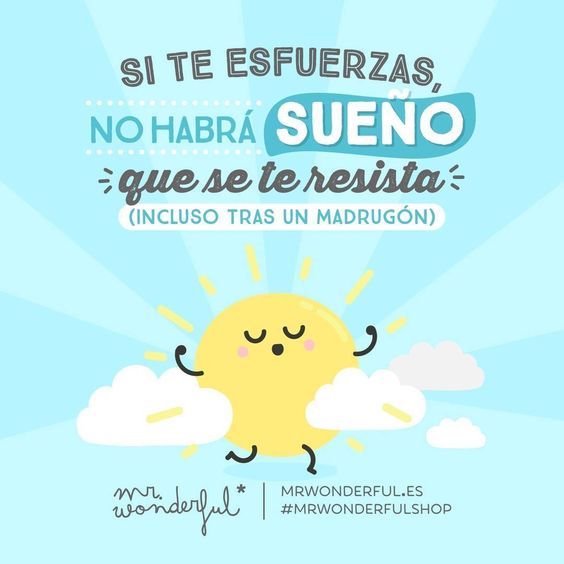 